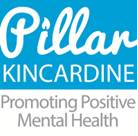 SELF REFERRAL FORMThank you for your enquiry and for the information you have provided.  Please return the completed referral form to Pillar Kincardine.  We plan to review this form and contact you as soon as possible to arrange a meeting.OFFICE USE ONLYOFFICE USE ONLYIdentification NumberDate receivedDate to be contacted by(2 Week Point)PERSONAL DETAILSPERSONAL DETAILSPERSONAL DETAILSPERSONAL DETAILSPERSONAL DETAILSPERSONAL DETAILSPERSONAL DETAILSPERSONAL DETAILSPERSONAL DETAILSPERSONAL DETAILSNAME:              Click or tap here to enter text.NAME:              Click or tap here to enter text.NAME:              Click or tap here to enter text.NAME:              Click or tap here to enter text.DATE OF BIRTH:             Click or tap to enter a date.DATE OF BIRTH:             Click or tap to enter a date.DATE OF BIRTH:             Click or tap to enter a date.DATE OF BIRTH:             Click or tap to enter a date.DATE OF BIRTH:             Click or tap to enter a date.DATE OF BIRTH:             Click or tap to enter a date.ADDRESS:         Click or tap here to enter text.ADDRESS:         Click or tap here to enter text.ADDRESS:         Click or tap here to enter text.ADDRESS:         Click or tap here to enter text.HOME TELEPHONE:          Click or tap here to enter HOME TELEPHONE:          Click or tap here to enter HOME TELEPHONE:          Click or tap here to enter HOME TELEPHONE:          Click or tap here to enter HOME TELEPHONE:          Click or tap here to enter HOME TELEPHONE:          Click or tap here to enter ADDRESS:         Click or tap here to enter text.ADDRESS:         Click or tap here to enter text.ADDRESS:         Click or tap here to enter text.ADDRESS:         Click or tap here to enter text.MOBILE:                  Click or tap here to enter text.MOBILE:                  Click or tap here to enter text.MOBILE:                  Click or tap here to enter text.MOBILE:                  Click or tap here to enter text.MOBILE:                  Click or tap here to enter text.MOBILE:                  Click or tap here to enter text.POSTCODE:         Click or tap here to enter text.POSTCODE:         Click or tap here to enter text.POSTCODE:         Click or tap here to enter text.POSTCODE:         Click or tap here to enter text.EMAIL ADDRESS:  Click or tap here to enter text.EMAIL ADDRESS:  Click or tap here to enter text.EMAIL ADDRESS:  Click or tap here to enter text.EMAIL ADDRESS:  Click or tap here to enter text.EMAIL ADDRESS:  Click or tap here to enter text.EMAIL ADDRESS:  Click or tap here to enter text.How would you like us to contact you?  Please tick the most appropriate method.How would you like us to contact you?  Please tick the most appropriate method.How would you like us to contact you?  Please tick the most appropriate method.How would you like us to contact you?  Please tick the most appropriate method.How would you like us to contact you?  Please tick the most appropriate method.How would you like us to contact you?  Please tick the most appropriate method.How would you like us to contact you?  Please tick the most appropriate method.How would you like us to contact you?  Please tick the most appropriate method.How would you like us to contact you?  Please tick the most appropriate method.How would you like us to contact you?  Please tick the most appropriate method.MAIL ☐EMAIL☐☐HOME TELEPHONEHOME TELEPHONE☐MOBILE☐if contacting you by telephone can we leave a message? if contacting you by telephone can we leave a message? if contacting you by telephone can we leave a message? if contacting you by telephone can we leave a message? if contacting you by telephone can we leave a message? if contacting you by telephone can we leave a message? yes☐No☐REASON FOR REFERRAL?Click or tap here to enter text.HAVE YOU EVER BEEN DIAGNOSED WITH A MENTAL ILLNESS?  If yes, please give details e.g. prescribed medication, hospital admissions etc....Click or tap here to enter text.CRIMINAL CONVICTIONS (Does have any criminal convictions spent or pending?)CRIMINAL CONVICTIONS (Does have any criminal convictions spent or pending?)CRIMINAL CONVICTIONS (Does have any criminal convictions spent or pending?)CRIMINAL CONVICTIONS (Does have any criminal convictions spent or pending?)NO☐YES☐IF YES PLEASE SPECIFY        Click or tap here to enter text.IF YES PLEASE SPECIFY        Click or tap here to enter text.IF YES PLEASE SPECIFY        Click or tap here to enter text.IF YES PLEASE SPECIFY        Click or tap here to enter text.how did you hear about pillar kincardine?how did you hear about pillar kincardine?how did you hear about pillar kincardine?how did you hear about pillar kincardine?how did you hear about pillar kincardine?how did you hear about pillar kincardine?Word of Mouth☐GP☐Community Psychiatric Nurse (CPN)☐Psychiatrist☐Occupational Therapist☐Social Worker☐Citizen’s Advice Bureau☐Signposting☐Leaflet☐Website☐Facebook ☐Twitter☐Other (Please specify)Click or tap here to enter text.Click or tap here to enter text.Click or tap here to enter text.Click or tap here to enter text.Click or tap here to enter text.DETAILS OF ANY SUPPORT YOU CURRENTLY receive INCLUDING YOUR GP & OTHER AGENCIES DETAILS OF ANY SUPPORT YOU CURRENTLY receive INCLUDING YOUR GP & OTHER AGENCIES DETAILS OF ANY SUPPORT YOU CURRENTLY receive INCLUDING YOUR GP & OTHER AGENCIES Surgery Name And AddressName Of Your Regular GPTelephoneClick or tap here to enter text.Click or tap here to enter text.Click or tap here to enter text.Agency Name And AddressContact NameTelephoneClick or tap here to enter text.Click or tap here to enter text.Click or tap here to enter text.Click or tap here to enter text.Click or tap here to enter text.Click or tap here to enter text.Click or tap here to enter text.Click or tap here to enter text.Click or tap here to enter text.OFFICE USE ONLYOFFICE USE ONLYOFFICE USE ONLYOFFICE USE ONLY INITIAL CONTACT MADE  (DATE)ACTION REQUIREDACTION REQUIREDREFERRAL APPOINTMENTARRANGED FOR (DATE)                              BECOME MEMBERREFERRAL APPOINTMENTARRANGED FOR (DATE)                              SERVICE USER ONLYACTIONED BY (STAFF NAME):Information ONLYSTAFF SIGNATURE:  NO FURTHER ACTIONDATE:SIGNPOSTED TO: (Give details)